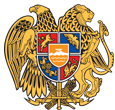 ՀԱՅԱՍՏԱՆԻ ՀԱՆՐԱՊԵՏՈՒԹՅՈՒՆ 
ՏԱՎՈՒՇԻ ՄԱՐԶ
ԴԻԼԻՋԱՆ ՀԱՄԱՅՆՔ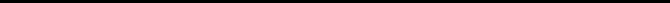 07 դեկտեմբեր 2022թ.ԱՐՁԱՆԱԳՐՈՒԹՅՈՒՆ N 03/05
ԱՎԱԳԱՆՈՒ ԱՐՏԱՀԵՐԹ ՆԻՍՏԻՀամայնքի ավագանու նիստին ներկա էին ավագանու 12 անդամներ:Բացակա էին` Նարեկ Ալիխանյանը, Վարդան Ավագյանը, Թաթուլ Գուլինյանը, Գայանե Լալայանը, Գոհար Ղազարյանը, Զարինե Ղամբարյանը, Արա Մարտիրոսյանը, Սուրեն Մելիքյանը, Շուշանիկ ՍահակյանըՀամայնքի ղեկավարի հրավերով ավագանու նիստին մասնակցում էին`
Սոնա Եգանյան, Վաղինակ ՄարկոսյանՆիստը վարում էր  ՀՀ Դիլիջան համայնքի ղեկավար` Դավիթ ՍարգսյանըՆիստը արձանագրում էր ` Սոնա ԵգանյանըԼսեցին
ՀԱՄԱՅՆՔԻ ԱՎԱԳԱՆՈՒ ՆԻՍՏԻ ՕՐԱԿԱՐԳԸ ՀԱՍՏԱՏԵԼՈՒ ՄԱՍԻՆ /Զեկ. ԴԱՎԻԹ ՍԱՐԳՍՅԱՆ/Ղեկավարվելով «Տեղական ինքնակառավարման մասին»  օրենքի  14-րդ հոդվածի 6-րդ մասի պահանջներով` համայնքի ավագանին  որոշում է. Հաստատել համայնքի ավագանու նիստի հետևյալ օրակարգը.1. Հայաստանի Հանրապետության Տավուշի մարզի Դիլիջան համայնքի 2022 թվականի տեղական բյուջեում փոփոխություն կատարելու մասին:
Զեկ․Զեկ. Դ.Սարգսյան2.    Գույքի օտարման մասին:
Զեկ. Դ.ՍարգսյանՈրոշումն ընդունված է. /կցվում է որոշում N 256-Ա/Լսեցին
ՀԱՅԱՍՏԱՆԻ ՀԱՆՐԱՊԵՏՈՒԹՅԱՆ ՏԱՎՈՒՇԻ ՄԱՐԶԻ ԴԻԼԻՋԱՆ ՀԱՄԱՅՆՔԻ 2022 ԹՎԱԿԱՆԻ ՏԵՂԱԿԱՆ ԲՅՈՒՋԵՈՒՄ ՓՈՓՈԽՈՒԹՅՈՒՆ ԿԱՏԱՐԵԼՈՒ ՄԱՍԻՆ /Զեկ. ԴԱՎԻԹ ՍԱՐԳՍՅԱՆ/Համաձայն  Դիլիջանի համայնքապետարանի և ՄԱԿ-ի գրասենյակի միջև կնքված UNDP-GCF-00098348 համաձայնագրի, որտեղ Դիլիջան համայնքը հանդես գալով որպես իրականացնող գործընկեր, պարտավորվում է կազմակերպել և իրականացնել Դիլիջանում գտնվող տասնմեկ բազմաբնակարան  բնակելի շենքերի վերանորոգման էներգաարդյունավետությանը ուղղված վերազինման աշխատանքները, մասնավորապես Գետափնյա 2,4,6,8,10,12 և Օրջոնիկիձե 69,71,73,79,81 հասցեներում։ Սույն ծրագրի շրջանակներում ՄԱԿ–ի զարգացման ծրագիրը իր համաձայնությունն է տալիս վճարել Դիլիջանի համայնքապետարանին գործողությունների կատարման համար, համաձայն հավելված 3–ում սահմանված վճարումների ժամանակացույցի /հավելվածը կցվում է/ ։ 30.11.2022թ․ դրությամբ Դիլիջան համայնքի բյուջե է փոխանցվել 79218287 ՀՀ դրամ, որպես ՄԱԿ-ի կողմից համաֆինանսավորվող գումար (Գետափնյա 2 և Օրջոնիկիձե 69,71,73,79,81 շենքերի վերանորոգման համար)։ Ելնելով վերոգրյալից անհրաժեշտ է նշված գումարը ճանաչել որպես եկամուտ /Նվիրատվություններ այլ արտաքին աղբյուրներից/ և ճանաչել ծախս /Բնակարանային շինարարություն/ բյուջետային ծախսերի գործառնական դասակարգմամբ։Ղեկավարվելով  «Տեղական ինքնակառավարման մասին» օրենքի  18-րդ  հոդվածի 1-ին մասի 5-րդ կետի և «Հայաստանի Հանրապետության բյուջետային համակարգի մասին» օրենքի 33 -րդ հոդվածի 4-րդ մասի պահանջներով, Դիլիջան համայնքի ավագանին որոշում է․ 1․ ՄԱԿ-ի զարգացման գրասենյակի կողմից փոխանցված 79218287 (յոթանասուն ինը միլիոն երկու հարյուր տասնութ հազար երկու հարյուր ութսունյոթ) ՀՀ դրամը ճանաչել եկամուտ։2.ՄԱԿ-ի զարգացման գրասենյակի կողմից փոխանցված 79218287 (յոթանասուն ինը միլիոն երկու հարյուր տասնութ հազար երկու հարյուր ութսունյոթ) ՀՀ դրամը ճանաչել  ծախս  և ուղղել Դիլիջան համայնք /Բնակարանային շինարարություն/ բյուջետային ծախսերի գործառնական դասակարգման 5113 հոդվածին։3. Սույն որոշումն ուժի մեջ է մտնում հրապարակման պահից։Որոշումն ընդունված է. /կցվում է որոշում N 257-Ն/Լսեցին
ԳՈՒՅՔԻ ՕՏԱՐՄԱՆ ՄԱՍԻՆ /Զեկ. ԴԱՎԻԹ ՍԱՐԳՍՅԱՆ/    Դիլիջան համայնքի ղեկավարը առաջարկություն է ներկայացրել՝ համայնքի Հովսեփյան փողոցի թիվ 83 շենքի թիվ 18, երկու սենյականոց բնակարանն ուղղակի վաճառքի միջոցով վարձակալին օտարելու մասին:   Ղեկավարվելով «Տեղական ինքնակառավարման մասին» օրենքի 18-րդ հոդվածի 1-ին մասի 21-րդ կետի պահանջներով՝ համայնքի ավագանին որոշում է.   Տալ համաձայնություն համայնքի սեփականություն հանդիսացող Հովսեփյան փողոցի թիվ 83 շենքի թիվ 18, երկու սենյականոց՝  58,2 ք.մ. ընդհանուր մակերեսով բնակարանը, վարձակալին  ուղղակի վաճառքի ձևով, 87300 դրամով (մեկ քառակուսի մետրի համար սահմանված է 1500 դրամ) օտարելու մասին համայնքի ղեկավարի առաջարկությանը:Որոշումն ընդունված է. /կցվում է որոշում N 258-Ա/
ՀՀ Դիլիջան համայնքի ղեկավար

ԴԱՎԻԹ ՍԱՐԳՍՅԱՆ________________Նիստն արձանագրեց`  Սոնա Եգանյանը _________________________________Կողմ-12Դեմ-0Ձեռնպահ-0Կողմ-12Դեմ-0Ձեռնպահ-0Կողմ-12Դեմ-0Ձեռնպահ-0 Ավագանու անդամներՌՈԲԵՐՏ ԱԼԻԽԱՆՅԱՆԱՐՄԱՆ ԲԱԶԻՆՅԱՆԱՐՏԱԿ ԲՈՋԻԿՅԱՆՍՈՒՐԵՆ ԳՐԻԳՈՐՅԱՆՎԱՐԴԱՆ ԹԱՄՐԱԶՅԱՆԱՐՇԱԿ ԽԵՄՉՅԱՆՆԱՐԵԿ ՀԱՐՈՒԹՅՈՒՆՅԱՆԱՐՄԻՆԵ ՀՈՎՀԱՆՆԻՍՅԱՆՔՐԻՍՏԻՆԵ ՇԱՀՆԱԶԱՐՅԱՆՆՈՒՆԵ ՍԱՆԹՐՈՍՅԱՆԴԱՎԻԹ ՍԱՐԳՍՅԱՆՔՐԻՍՏԻՆԵ ՍԱՐԳՍՅԱՆ